MEET THE SPINE FACULTYUniversity of Maryland board-certified and fellowship –trained Orthopaedic Spine SurgeonKELLEY BANAGAN, MD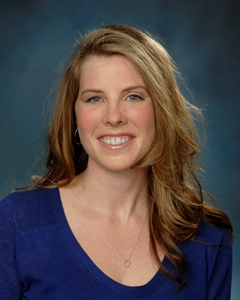 Assistant Professor of Orthopaedic SurgeryUniversity of Maryland School of Medicine Academic and Education Coordinator, Spine FellowshipUniversity of Maryland Spine Phone: 410-328-3700Fax: 410-328-0534Mailing Address:University of Maryland Orthopaedic & Spine Center110 S. Paca StreetFloor 6, Suite 300Baltimore, MD 21201
Dr. Banagan joint the University of Maryland Medical Center in 2011.  She completed her undergraduate degree at St. Lawrence University in Canton, NY, where she graduated summa cum laude with honors.  She received her medical degree from State University of New York Upstate Medical University in Syracuse, NY.  She completed her residency in orthopaedic surgery at the University of Maryland Medical Center.  Her fellowship in spine surgery was completed at Rush University Medical Center in Chicago, IL.  Dr. Banagan has a special interest in pediatric spinal deformity, as well as conditions of the cervical and lumbar spine.  She is a member of the American Academy of Orthopaedic Surgeons and the North American Spine Society.  She has authored over a dozen book chapters and journal articles. 